Measures:Common metric measures of length, volume and mass:  mm, cm, m , km    millimetre  centimetre  metre   kilometreml     L                      millilitre      Litreg     Kg                       gram       kilogram  Imperial units could be miles, inches, gallons, pints, stone, pounds and ounces for example.Converting: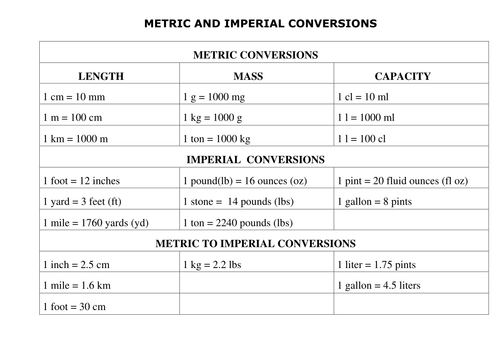 So, for example: 7.6kg     =    7.6kg x 2.2 = 16.72lbs (Pounds)